難忘的背影六田甲班 邱欣怡指導老師:李坤運老師     從第一眼見到她，我就淪陷了。在還未上幼稚園的時間，要嘛不是跟阿嬤去菜園整理，要嘛不是去山上餵狗，平淡的過著日子。某天鄰居爺爺笑笑的帶給我們兩隻貓，一隻家貓、一隻金吉拉（我不太確定品種……），白色的毛顯得高雅，金色的眼睛像金箔明亮，令我十分迷戀。      以前去山上餵狗總是走得心不甘情不願，但自從她來以後，我為了看她不惜走到雙腳起水泡。那天下午太陽似乎變得比平常更加熾熱，但不管太陽是否綻放，都無法停止我的腳步。終於到了山上，那一刻身上的疲憊感彷彿消失了，我看到金黃色的光灑在她慵懶的身上，剛才熾熱的陽光，似乎變得柔和許多，讓我產生了時間停止般的錯覺，倘若時間真的能停止的話，那不知該有多好。      去年出了一件大事，她因病走了！帶著遺憾而去，一開始生病就應該要帶她去看醫生的，因為家人古板的思想和做法，最後卻害了她。我後悔自己沒有辦法保護她，後悔讓她最後一段旅程走得如此辛苦，到最後我連她最後一面都沒見到，我感到深刻的自責。      雖然結果不如預期，但我在塵埃落定前奮力一搏，光陰似箭、事過境遷，時間一長也不就那麼悲傷了！畢竟笑也是一天，哭也是一天，我總覺得自己已經放下她了，但事情並沒有那麼簡單。有時突然想到她，還是會感到一絲難受，原來離別不是最悲傷的，濃濃的想念才是。最後我想對他說：「今晚的月色真美！」，我想再次撫摸她那雪白色的毛。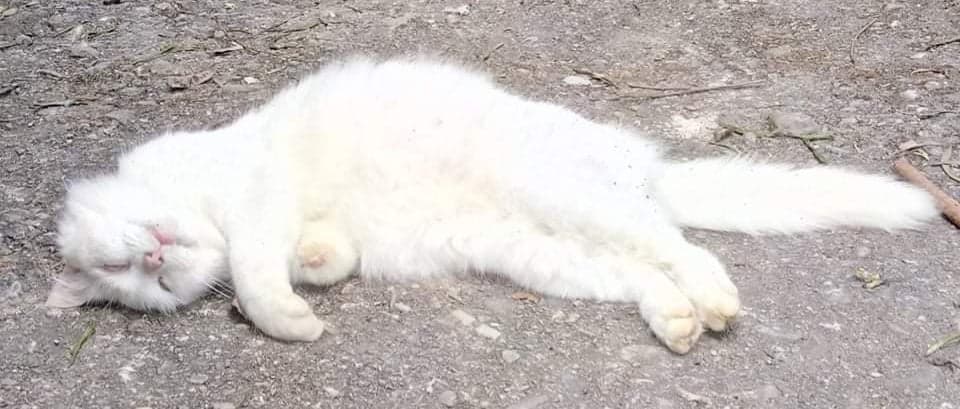 